《生物信息、精准医疗与大数据分析国际会议》通知 （第一轮）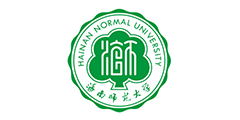 主办单位：海南师范大学协办单位：中国科学院营养所元码基因（北京）有限公司 会议时间：2019年11月29日—12月1日地点：中国·海南·海口会议简介《生物信息、精准医疗与大数据分析国际会议》（International Conference on Bioinformatics, Precision Medicine and Big-Data Mining 简称 ICBPB）旨在为生物信息、精准医疗和大数据挖掘相关的学者提供一个促进和交流的平台，从而为我国生物信息学发展和应用贡献智慧与力量。ICBPB将于2019年11月29日至12月1日在海口举行。主办单位为海南师范大学，协办单位包括中国科学院营养所、元码基因（北京）有限公司等。将致力于最新的生物信息算法及其在精准医疗和临床医学方面的转化。ICBPB征集关于生物信息、精准医疗和大数据挖掘算法及应用，且未在其它杂志上发表的文章。部分文章将被推荐到Frontiers in Bioengineering and Biotechnology、IEEE Access、Frontiers in Plant Science、Frontiers in Genetics、Current Bioinformatics等杂志上。会议主题主题1：生物信息学、大数据挖掘算法研究序列分析算法，尤其高通量测序数据分析单细胞数据分析流程及算法分子网络算法研究机器学习尤其深度学习算法研究医学图像算法研究生物进化算法研究系统生物学算法研究群体遗传学算法研究…主题2：生物信息、大数据挖掘与精准医疗的应用复杂疾病研究癌症基因组学研究癌症的组织溯源、分子分型、免疫疗法、新抗原等癌症进化分析疾病靶点和驱动基因研究药物基因组学、药物设计和药物靶点研究疾病和环境因素相关性研究…主办和协办单位主办单位：海南师范大学协办单位：中国科学院营养所、元码基因（北京）有限公司会议主席：廖波、张洛欣（新加坡）、杨家亮地方组委会成员：沈有建、姚玉华、李春、龙海侠、王鹏、苏莉、彭德军、刘勇为、李满枝、纪彬彬会议委员会成员：Edwin Wang（加拿大）、陈洛南、Henry, Xiufeng Wan(美国)、吴方向（加拿大）、蔡裕东、田埂、李国亮、丁俊军、高琳、彭绍亮、巫桃养（英国）、龙泉（加拿大）、黄涛、李帅成（香港）、张路（香港）、冯智兴（美国）、汪明辉（美国）、宁康、邹权、陈兴、郑小琪、周欣（美国）、许一菲（英国）、张拓（美国）、郭城（美国） 会议时间和地点时间：2019年11月29日至12月1日地点：海口详细日程学术报告为了较合理地安排报告，请您认真填写会议回执和报告题目，并请于2019年11月22日前将回执反馈至swdsj2019@163.com 。会议相关费用注册费提前注册（2019年11月22日前）： 1200元（学生600元）其它时段注册： 1500元（学生800元）发票信息请在回执中注明，发票内容统一为会议费。受接待能力限制，本次会议限定参会人数为150人，可提前汇入指定账户或现场刷卡，不接受现金注册。汇款账户单位地址：海南师范大学数统学院开户银行：账号：户名：海南师范大学数统学院会议酒店会议酒店名称及地址将于近日通知。报名方式及注意事项邮件报名。请填写会议《回执》，并将注册费汇款至海南师范大学数统学院账户，于2019年11月22日前将论坛回执及汇款凭证拍照发至swdsj2019@163.com邮箱。联系人本次会议招募赞助商，如有意向的赞助商，可联系 杨家亮 Tel.15801236128; Email: yangjialiangbiosci@163.com  刘勇为 Tel.13637583047Email: 798311391@qq.com海南师范大学数学与统计学院2019年9月26日2019年11月29日2019年11月29日2019年11月29日全天10：00-22：00报到注册2019年11月30日2019年11月30日2019年11月30日上午9：00-10：00开幕式上午10：00-10：30合影、茶歇上午10：30-11：15大会报告：生物信息学、大数据挖掘和精准医疗前景介绍上午11：15-12：00大会报告：生物信息前沿问题介绍和探究下午分组报告分组报告2019年12月1日2019年12月1日2019年12月1日上午分组报告分组报告下午自由交流自由交流